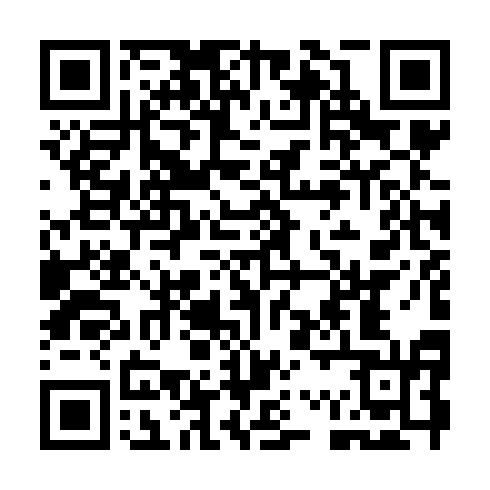 Ramadan times for Weissenbach an der Triesting, AustriaMon 11 Mar 2024 - Wed 10 Apr 2024High Latitude Method: Angle Based RulePrayer Calculation Method: Muslim World LeagueAsar Calculation Method: ShafiPrayer times provided by https://www.salahtimes.comDateDayFajrSuhurSunriseDhuhrAsrIftarMaghribIsha11Mon4:334:336:1612:063:165:565:567:3312Tue4:314:316:1412:053:175:575:577:3513Wed4:294:296:1212:053:185:595:597:3614Thu4:274:276:1012:053:196:006:007:3815Fri4:244:246:0812:053:206:026:027:4016Sat4:224:226:0612:043:216:036:037:4117Sun4:204:206:0412:043:226:056:057:4318Mon4:184:186:0212:043:236:066:067:4519Tue4:164:166:0012:033:246:086:087:4620Wed4:134:135:5812:033:256:096:097:4821Thu4:114:115:5612:033:256:116:117:4922Fri4:094:095:5412:033:266:126:127:5123Sat4:064:065:5212:023:276:136:137:5324Sun4:044:045:5012:023:286:156:157:5525Mon4:024:025:4812:023:296:166:167:5626Tue3:593:595:4612:013:296:186:187:5827Wed3:573:575:4412:013:306:196:198:0028Thu3:553:555:4212:013:316:216:218:0129Fri3:523:525:4012:003:326:226:228:0330Sat3:503:505:3812:003:326:246:248:0531Sun4:474:476:361:004:337:257:259:071Mon4:454:456:341:004:347:267:269:092Tue4:434:436:3212:594:357:287:289:103Wed4:404:406:3012:594:357:297:299:124Thu4:384:386:2812:594:367:317:319:145Fri4:354:356:2612:584:377:327:329:166Sat4:334:336:2412:584:377:347:349:187Sun4:304:306:2212:584:387:357:359:208Mon4:284:286:2012:584:397:377:379:229Tue4:254:256:1812:574:397:387:389:2310Wed4:234:236:1612:574:407:397:399:25